 С 24.03.2014  года Британский визовый центр находится по адресу: Москва, 2й Сыромятнический пер, 1. БЦ «Дельта Плаза»проезд: Станция метро - Курская, Чкаловская.Приходить в центр для сдачи документов необходимо за 15 мин. до назначенного времени Перед входом в визовый центр, клиент должен позвонить сотруднику компании “Меридиан-Экспресс», у которого находятся документы клиента по телефону моб. 8-915-148-39-11(номер телефона может быть использован только в день посещения Визового центра) Клиенты, не пришедшие к назначенному времени в визовый центр для сдачи документов и биометрии, допускаться в визовый центр не будут!!! Рассчитывайте время нахождения в пути заранее. Просьба не опаздывать!!! При себе иметь шариковую ручку для подписания анкеты.Процедура подачи документов занимает длительное время.Рекомендуем на этот день не планировать другие важные дела.После подачи документов клиенту в Визовом центе дают ЧЕК-ЛИСТ (опись принятых документов), его необходимо передать сотруднику МЕРИДИАН-ЭКСПРЕСС для получения (ОРИГИНАЛ)СХЕМА ПРОЕЗДА ниже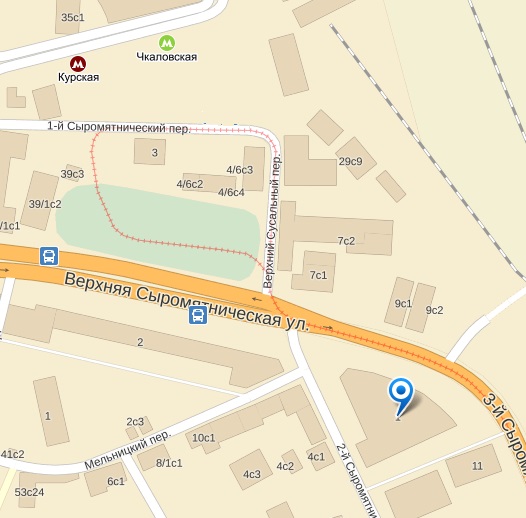 